1  Баллов: 1  Пассивный уровень сигнала - это : Выберите один ответ.  	 уровень, соответствующий приходу сигнала, запрещающего выполнение соответствующей функции 	 	=     уровень, при котором сигнал не выполняет никакой функции 	 	 уровень, соответствующий приходу сигнала, то есть выполнению этим сигналом соответствующей ему функции2  Баллов: 1  Какой логический элемент реализует логическую функцию f(x1,x2) = x1 ↓ x2 ? Выберите один ответ.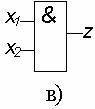 ===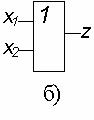 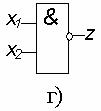 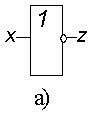 3  Баллов: 1  Какой логический элемент реализует логическую функцию f(x1,x2) = x1Ú x2 ?==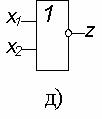 4  Баллов: 1  Какая из приведенных логических функций (система счисления - десятичная) задана таблицей соответствия?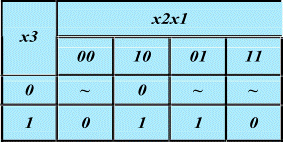 Выберите один ответ.  	 F(x) = [ 1,6 (2,4,7)] 	 	 F(x) = [ 2,5 (0,3,7)] 	 	 F(x) = [ 1,5 (0,2,7)] 	 	 F(x) = [ 5,6 (2,4,7)] ===5  Баллов: 1  Какую из представленных трёх моделей целесообразно использовать при проектировании (исследовании) быстродействующих цифровых устройств?Модель с учетом электрических эффектов (или электрическая модель) 	 	 Модель с временными задержками 	 === 	 Логическая модель6  Баллов: 1  Какая из приведенных логических функций (система счисления - десятичная) задана таблицей соответствия?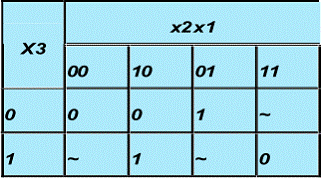 	 F(x) = [ 2,5 (0,3,7)] 	 	 F(x) = [ 1,5 (0,2,7)] 	 	 F(x) = [ 1,6 (0,2,7)] 	 	 F(x) = [ 1,3 (0,4,7)]===7  Баллов: 1  Какая из перечисленных функций задана таблицей соответствия?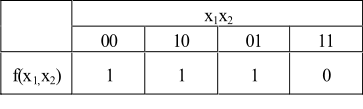 f(x1,x2) = x1Ú x2 	 	 f(x1,x2) = x1 / x2 	=== 	 f(x1,x2) = x1x2 	 	 f(x1,x2) = x1 ~ x28  Баллов: 1  Отрицательный сигнал (сигнал отрицательной полярности)- это :	 сигнал, активный уровень которого - логический нуль, то есть: единица - это отсутствие сигнала, нуль -- сигнал пришел 	 	 сигнал, активный уровень которого - логическая единица, то есть: нуль - это отсутствие сигнала, единица - сигнал пришел 	 	 сигнал, активный уровень которого - логический нуль, то есть: нуль - это отсутствие сигнала, единица - сигнал пришел ===9  Баллов: 1  Активный уровень сигнала - это:	 уровень, соответствующий приходу сигнала, то есть выполнению этим сигналом соответствующей ему функции 	=== 	 уровень, при котором сигнал не выполняет никакой функции 	 	 уровень, соответствующий приходу сигнала, запрещающего выполнение соответствующей функции10  Баллов: 1  В какой форме записана логическая функция  f(x)=(x1x3 vx1x3)v(x1x2x3vx1x2)СДНФ 	 	 ДНФ 	 	 КНФ 	== 	 ТДНФ 	 	 СКНФ11   Какая из перечисленных функций задана таблицей соответствия?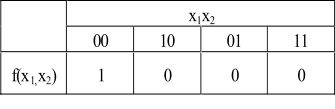 f(x1,x2) = x1 ~ x2 	 	 f(x1,x2) = x1x2 	 	 f(x1,x2) = x1↓ x2 	=== 	 f(x1,x2) = x1 / x212  Баллов: 1  Какую логическую функцию реализует схема, изображенная на рисунке(рисунок №12)- y(x)=x2x3vx2xvx1x2x3-y(x)=x2x4vx2x4vxx2x3Y(x)=x2x3vx2x4vx1x2x313  Баллов: 1  Какой логический элемент реализует логическую функцию f(x1,x2) = x1x2 ?===14  Баллов: 1  Какая из перечисленных функций задана таблицей соответствия?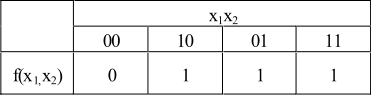 f(x1,x2) = x1↓ x2 	 	 f(x1,x2) = x1x2 	=== 	 f(x1,x2) = x1 ~ x2 	 	 f(x1,x2) = x1 / x215  Баллов: 1  Какой логический элемент реализует логическую функцию f(x1,x2) = x1 / x2 ?====16  Баллов: 1  Положительный сигнал (сигнал положительной полярности) - это:	 сигнал, активный уровень которого - логический нуль, то есть: единица - это отсутствие сигнала, нуль -- сигнал пришел 	 	 сигнал, активный уровень которого - логический нуль, то есть: нуль - это отсутствие сигнала, единица - сигнал пришел 	 	 сигнал, активный уровень которого - логическая единица, то есть: нуль - это отсутствие сигнала, единица - сигнал пришел  ====17  Баллов: 1  В какой форме записана логическая функция:  f(x)=x1x2x3vx1x2x3vx1x2x3vx1x2x3	 ДНФ 	 	 ТДНФ 	 	 СДНФ 	 	 СКНФ 	== 	 КНФ8  Баллов: 1  В какой форме записана логическая функция f(x)=x1x2vx1x3vx1x2x3vx1x3СКНФ 	=== 	 ТДНФ 	 	 СДНФ 	 	 КНФ 	 	 ДНФ19  Баллов: 1  Запишите правую часть приведенной ниже аксиомы алгебры логики: xivxiv...vxi == 1 	 	 = 0 	 	 = xi 	=== 	 0 - xi20  Баллов: 1  Запишите правую часть приведенной ниже аксиомы алгебры логики: xÚ0 = Выберите один ответ.  	 = 0 	=== 	 = 0 - x 	 	 = x 	 	 = 2x 	 	 = 121  Баллов: 1  Какую логическую функцию реализует схема, изображенная на рисунке?(РИСУНОК №21)Y(X)=X2X3VX2X3VX1X2X4Y(X)=X2X3VX2X4VX1X2X3 ====Y(X)=X2X3VX2X3VX1X2X322  Баллов: 1  Какая из представленных временных диаграмм соответствует логической модели представления инвертора?====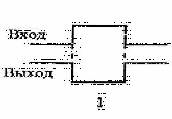 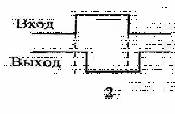 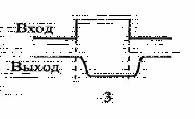 23  Баллов: 1  Какую логическую функцию реализует схема, изображенная на рисунке?(РИСУНОК№23)Y(X)=X2X3VX1X2X3Y(X)=X2X3VX2X4VX1X2X3T(X)=X2X4VX2X4VX1X2X3 ==24  Баллов: 1  Какая из представленных временных диаграмм соответствует модели с учетом электрических эффектов (или электрической модели) представления инвертора?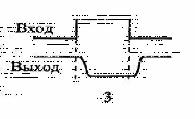 =====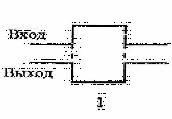 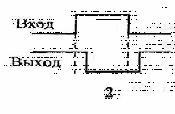 25  Баллов: 1  Запишите правую часть приведенной ниже аксиомы алгебры логики: xi×xi...xi = Выберите один ответ.  	 = xi 	 	 = 1 	 	 = 0 	 	 0 – xi ====26  Баллов: 1  Какая из приведенных логических функций (система счисления - десятичная) задана таблицей соответствия?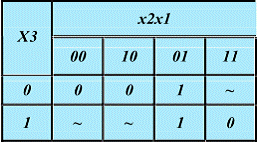 F(x) = [ 1,5 (0,2,7)] 	 	 F(x) = [ 2,5 (0,3,7)] 	==== 	 F(x) = [ 1,3 (0,4,7)] 	 	 F(x) = [ 1,4 (0,2,6)]27  Баллов: 1  Какая из представленных временных диаграмм соответствует модели с временными задержками представления инвертора? Выберите один ответ.  	====28  Баллов: 1  Какая из приведенных логических функций (система счисления - десятичная) задана таблицей соответствия?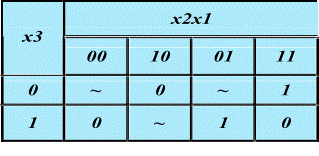 	 F(x) = [ 2,5 (0,3,7)] 	 	 F(x) = [ 3,5 (2,4,7)]  ===	 	 F(x) = [ 5,6 (2,4,7)] 	 	 F(x) = [ 2,5 (0,6,7)]29  Баллов: 1  Какая из приведенных логических функций (система счисления - десятичная) задана таблицей соответствия?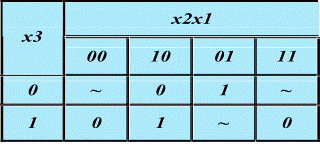 F(x) = [ 2,5 (0,3,7)] 	-====== 	 F(x) = [ 1,6 (2,4,7)] 	 	 F(x) = [ 1,6 (0,2,7)] 	 	 F(x) = [ 1,5 (0,2,7)]30  Баллов: 1  В какой форме записана логическая функция F(X)=X1X2X3VX1X2VX1X2X3VX1X3КНФ 	 	 СДНФ 	 	 СКНФ 	 	 ТДНФ 	 	 ДНФ ====31  Баллов: 1  Какая из перечисленных функций задана таблицей соответствия?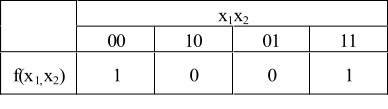 f(x1,x2) = x1 / x2 	 	 f(x1,x2) = x1Ú x2 	==== 	 f(x1,x2) = x1x2 	 	 f(x1,x2) = x1 ~ x2